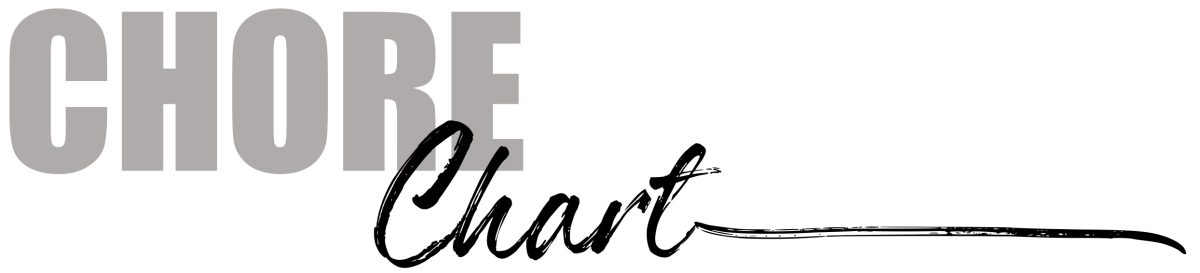 TuesdayTuesdayMondayMondaySundaySundayFridayFridayThursdayThursdayWednesdayWednesdayChores for Next WeekChores for Next WeekChores for Next WeekSaturdaySaturday